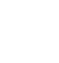 НОВООДЕСЬКА МІСЬКА РАДАМИКОЛАЇВСЬКОЇ ОБЛАСТІ             ВИКОНАВЧИЙ КОМІТЕТ      ПРОЕКТР І Ш Е Н Н Я           __ травня 2021                                м. Нова Одеса                                    №  __Про запровадження послуги з патронату над дитиною Керуючись ст.ст. 34, 59 Закону України «Про місцеве самоврядування», враховуючи ст.ст. 252, 253, 256 Сімейного кодексу України, на виконання  п.3 постанови Кабінету Міністрів України від 16.03.2017 № 148 «Деякі питання здійснення патронату над дитиною», п.41 Плану заходів з реалізації І етапу Національної стратегії реформування системи інституційного догляду та виховання дітей на 2017-2026 роки, який затверджений розпорядженням Кабінету Міністрів України від 09.08.2017 № 526-р «Про Національну стратегію реформування системи інституційного догляду та виховання дітей на 2017-2026 роки та план заходів з реалізації І етапу», з метою створення та організації діяльності сім’ї патронатного вихователя, влаштування, перебування дитини в такій сім’ї, забезпечення прав і найкращих інтересів дитини, спрямованих на підтримку сім’ї, створення умов для виховання і розвитку дітей у сім’ї або середовищі, максимально наближеному до сімейного, виконавчий комітет міської радиВИРІШИВ:1. Запровадити послугу з патронату над дитиною у Новоодеській міській раді.2.  Функції з організації надання послуг з патронату над дитиною покласти на КУ «Центр надання соціальних послуг Новоодеської міської ради». 3. КУ «Центр надання соціальних послуг Новоодеської міської ради» (Гострик):3.1  Здійснювати заходи щодо пошуку кандидатів у патронатні вихователі шляхом проведення інформаційних кампаній, співбесід і консультацій з особами, які виявили бажання виконувати обов’язки патронатного вихователя та їх  первинний відбір.3.2.  Забезпечити проведення обстеження умов проживання потенційних патронатних вихователів КУ «Центр надання соціальних послуг Новоодеської міської ради» та службою у справах дітей.3.3.   Сприяти у проходженні такими кандидатами навчання.3.4. Призначити відповідальну особу за організацію взаємодії міждисциплінарної команди в процесі ведення випадку.3.5. Здійснювати соціальний супровід сім’ї дитини та готувати рекомендації про доцільність або недоцільність повернення дитини до біологічної сім’ї.4.    Службі у справах дітей  Новоодеської міської ради :4.1 Проводити спільно з КУ «Центр надання соціальних послуг Новоодеської міської ради»  первинний відбір кандидатів у патронатні вихователі.4.2  Готувати проєкти договорів про надання послуги з кандидатами у патронатні вихователі з патронату над дитиною впродовж місяця у разі наявності рекомендацій.4.3. Вносити на розгляд комісії з питань захисту прав дитини виконкому Новоодеської міської ради питання про влаштування дитини (дітей) в сім’ю патронатного вихователя на підставі документів, що обгрунтовують доцільність такого влаштування.4.4. За результатами розгляду питання на засіданні комісії з питань захисту прав дитини готувати проєкт рішення виконавчого комітету міської ради про влаштування в сім’ю патронатного вихователя дитини.4.5.  Призначити відповідального за роботу з патронатними вихователями та організацію взаємодії міждисциплінарної команди в процесі ведення випадку.4.6.  Готувати проєкти договорів про патронат над дитиною з патронатним вихователем та інформувати управління соціального захисту населення Миколаївської РДА не пізніше, ніж через п'ять робочих днів з моменту влаштування дитини в сім'ю патронатного вихователя або  вибуття з такої сім'ї.4.7. Здійснювати комплексний контроль за умовами проживання, виховання дитини (дітей), яку влаштовано до патронатних вихователів.4.8. Вживати заходів щодо захисту прав дитини (дітей), яку влаштовано в сім’ю патронатних вихователів та, у разі необхідності, готувати клопотання щодо провадження терміну перебування дитини (дітей) в родині, не порушуючи строків її перебування відповідно до чинного законодавства України.4.9. Забезпечити подальше влаштування дитини (дітей) після закінчення строку її перебування в родині патронатних вихователів.	5. КНП «Новоодеський районний центр первинної медико-санітарної допомоги» (Кучер), КНП «Новоодеська центральна районна лікарня» (Коваленко):5.1. Забезпечити організацію надання стаціонарної та амбулаторної медичної допомоги дитині за місцем проживання патронатного вихователя або за місцем, де вона проживала до влаштування в сім’ю патронатного вихователя.5.2. Призначити відповідальну особу за організацію взаємодії міждисциплінарної команди в процесі ведення випадку.6.   Управлінню освіти Новоодеської міської ради (Ситчик):6.1. Забезпечити право дитини на здобуття дошкільної та загальної середньої освіти за місцем проживання патронатного вихователя або за місцем, де вона проживала до влаштування в сім’ю патронатного вихователя, а у разі потреби забезпечити індивідуальним навчанням.6.2. Призначити відповідальну особу за організацію взаємодії міждисциплінарної команди в процесі ведення випадку.7. Рекомендувати відділенню поліції № 6 Миколаївського РУ ГУНП в Миколаївській області надавати допомогу суб’єктам соціальної роботи з дитиною (дітьми) та її сім’єю, яка опинилась у складних життєвих обставинах, з метою забезпечення найкращих інтересів дитини у межах своїх повноважень.8. Контроль за виконанням даного рішення покласти на керуючого справами  виконавчого комітету міської ради Чубука  Г.П.Міський голова                                                                                Олександр ПОЛЯКОВ